Publicado en Madrid el 13/11/2019 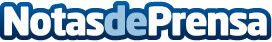 Bodega de los Secretos explica 10 propiedades de las setas y presenta sus platos Con la llegada del otoño, Bodega de los Secretos inaugura la temporada de setas de la mano de dos exclusivos manjares que no dejarán indiferente a nadie: Risotto cremoso de boletus y espárragos trigueros y Raviolis de setas. Al hilo de este tema, Bodega de los Secretos explica las 10 propiedades de las setas, a la vez que invita a degustar su brillante propuestaDatos de contacto:Bodega de los Secretos659946553Nota de prensa publicada en: https://www.notasdeprensa.es/bodega-de-los-secretos-explica-10-propiedades Categorias: Gastronomía Sociedad Madrid Entretenimiento Restauración http://www.notasdeprensa.es